    iWIN網路內容防護機構於103年共接獲15,051件申訴案，由申訴人性別方面（如下表及圖）來說，男性申訴6319件（占41.98%），女性申訴6860件（占45.58%），女性申訴網路不妥內容案件之比例較102年由WIN網路單e窗口受理申訴時更多。102及103年申訴民眾之性別統計表單位：件      103年申訴者之性別比例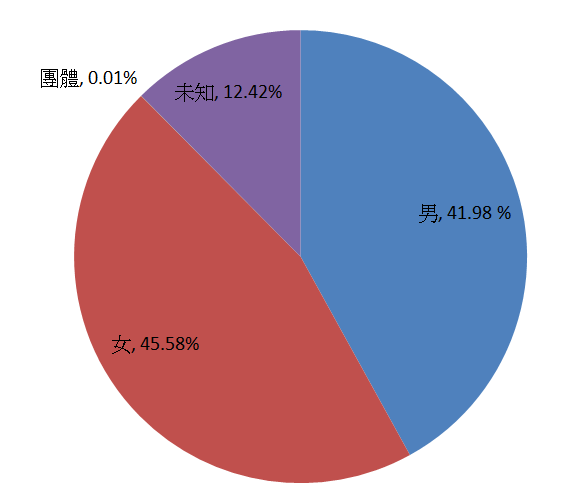 性別申訴件數申訴件數申訴件數比例(%)比例(%)比例(%)性別102年103年合計102年103年比較男47196319817947.4641.98 -5.48 女29696860752029.8645.58 15.72 團體32530.030.01 -0.02 未知22521870310522.6512.42 -10.23 總計99431505118857100100------